FIŞA POSTULUINr. .......A. Informaţii generale privind postul1. Nivelul postului*): SUB 5 ANI2. Denumirea postului: COORDONATOR CENTRU SCREENING NORD EST3. Gradul/Treapta profesional/profesională: 112029 MANAGER4. Scopul principal al postului:B. Condiţii specifice pentru ocuparea postului1. Studii de specialitate**): STUDII MEDII (diploma de bacalaureat)2. Perfecţionări (specializări):3. Cunoştinţe de operare/programare pe calculator (necesitate şi nivel):4. Limbi străine (necesitate şi nivel) cunoscute:5. Abilităţi, calităţi şi aptitudini necesare:6. Cerinţe specifice***):7. Competenţa managerială****) (cunoştinţe de management, calităţi şi aptitudini manageriale):C. Atribuţiile postului:Descriere postului:va asigura implementarea activitatii A5-A5.1 a proiectului, prin coordonareaactivitatii de înfiintare, organizare si functionare a centrului regional de screening în proiect, ce vafacilita accesul populatiei la servicii medicale de calitate.Responsabilitati specifice postului:• Coordoneaza activitatea de infiintare, organizare si functionare a centrului regional de screening desemnat Partenerului;• Participa la elaborarea procedurilor necesare pentru functionarea centrului regional de screening;• Monitorizeaza si evalueaza derularea activitatii, utilizarea resurselor umane si materiale implicate;• Se asigura de respectarea graficului de implementare a activitatii• Participa la elaborarea raportarilor tehnice si financiare aferente activitatii, a cererilor de rambursare si de plata, intocmirea doccumentelor si analizelor derulate in cadrul activitatii;• Pastreaza confidentialitatea, integritatea si disponibilitatea datelor si informatiilor in activitatea de zi cu zi, prin aplicarea masurilor privind protejarea documentelor si lucrarilor;• Isi insuseste si respecta toate reglementarile legale si interne in domeniul securitatii si sanatatii in munca (proceduri, regulamente) si aduce la cunostinta managerului de proiect evenimentele/accidentele suferite de propria persoana;• Respecta planul de lucru al proiectului;• Intocmeste lunar Raportul de activitate si Fisa individuala de pontaj;• Utilizeaza corect si eficient bunurile aflate in gestiunea proiectului;• Respecta principiul dezvoltarii durabile, principiul utilizarii eficiente a resurselor si principiul egalitatii de sanse si tratament;• Raspunde pentru indeplinirea calitativa si cantitativa a sarcinilor ce ii revin conform fisei postuluiD. Sfera relaţională a titularului postului1. Sfera relaţională internă:a) Relaţii ierarhice:- subordonat faţă de:- superior pentru:b) Relaţii funcţionale:c) Relaţii de control:d) Relaţii de reprezentare:2. Sfera relaţională externă:a) cu autorităţi şi instituţii publice:b) cu organizaţii internaţionale:c) cu persoane juridice private:3. Delegarea de atribuţii şi competenţă*****):E. Întocmit de:1. Numele şi prenumele:2. Funcţia de conducere:3. Semnătura .....4. Data întocmirii .....F. Luat la cunoştinţă de către ocupantul postului1. Numele şi prenumele:2. Semnătura .....3. Data .....G. Contrasemnează:1. Numele şi prenumele:2. Funcţia:3. Semnătura .....4. Data .....------------*) Funcţie de execuţie sau de conducere.**) În cazul studiilor medii se va preciza modalitatea de atestare a acestora (atestate cu diplomă de absolvire sau diplomă de bacalaureat).***) Se va specifica obţinerea unui/unei aviz/autorizaţii prevăzut/prevăzute de lege, după caz.****) Doar în cazul funcţiilor de conducere.*****) Se vor trece atribuţiile care vor fi delegate către o altă persoană în situaţia în care salariatul se află în imposibilitatea de a-şi îndeplini atribuţiile de serviciu (concediu de odihnă, concediu pentru incapacitate de muncă, delegaţii, concediu fără plată, suspendare, detaşare etc.). Se vor specifica atribuţiile, precum şi numele persoanei/persoanelor, după caz, care le va/le vor prelua prin delegare.Institutul de Urgență pentru Boli Cardiovasculare și                   Transplant Targu Mureș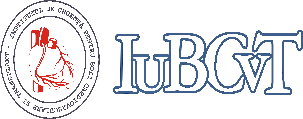 AprobManager,